فرم بازبینی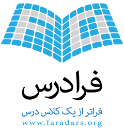 ​توجه: لطفا فایل بازبینی فوق را پس از تکمیل، توسط فرم آنلاین موجود در صفحه  بازبینی و اعلام ویرایش توسط مدرسین (گام 2) به همراه سایر اطلاعات مرتبط با آموزش ارسال نمایید. لطفا از ارسال فرم در قالب ایمیل مجزا خودداری نمایید.لطفا عنوان خلاصه شده و کوتاه هر فیلم را به صورت اختصاصی در جدول زیر وارد نمایید (جهت درج در ابتدای هر فیلم):به نظر شما کدام یک از فیلم‌های این آموزش، جذابیت بیشتری برای مخاطب دارد و می تواند به صورت مستقل و بدون وابستگی به بخش‌های دیگر، مبحثی را به مخاطب منتقل کند. (در صورتی که آموزش شما به بیش از 3 فیلم تقسیم شده است، لطفا این بخش را تکمیل نمایید.)این آموزش به چه ویرایش هایی نیاز دارد؟توضیح: فیلم ارسالی جهت بازبینی ممکن است در چندین فایل مجزا باشد و زمان های اعلامی ویرایش برای هر فایل به صورت مجزا اعلام می شوند. در ستون «نام فایل»، می توانید نام فایل مرتبط با زمان اعلامی را وارد نمایید.لطفاً زمان شروع و پایان را به دقت مطابق جدول زیر وارد نمایید.منظور از فیلدهای زمان شروع و پایان، زمانی است که ویرایش باید روی آن قسمت شروع شود و پایان یابد، می‌باشد.مثال: اگر بخواهیم لحظه‌ای از فیلم را نشان دهیم که زمان آن برابر ساعت اول، دقیقه 23 و ثانیه 46 است؛ آن را به صورت 01:23:46 نشان می‌دهیم.نکته: برای ساعت، دقیقه و ثانیه مستقل از مقدار (حتی اگر مقدارشان صفر باشد)، از دو رقم استفاده شود. یعنی فرمت دو رقمی hh:mm:ss برای تمام زمان‌ها استفاده شود.برای زمان‌های کمتر از یک ساعت، برای مقدار ساعت از دو صفر (00) استفاده نمایید. مثلاً دقیقه 23، ثانیه 46 خواهد شد: 00:23:46توجه:  در ستون «نوع تغییر» بنویسید که مثلاً نیاز به حذف است، یا اینکه هر نوع تغییر دیگری اعمال شود.توجه:  در ستون «توضیحات» توضیحاتی بنویسید که به ویرایشگر کمک کند که زمان اعلامی شما را راحت‌تر و مطمئن‌تر بیابد. مثلاً می‌توانید بنویسید:در شروع اسلاید شماره 17ابتدای جمله «روشهای محاسباتی در  ......... خواهیم داشت»... و هر روش دیگری که موقعیت زمانی اشاره شده را بهتر منتقل کند.هر نوع توضیح مورد نیاز دیگر را در این ستون بنویسید.(با زدن کلید Tab در انتهای آخرین سطر جدول، سطر های جدید ایجاد خواهد شد)نام مدرسعنوان آموزشنام فایلعنوان اختصاصی و خلاصه شده فیلمفصل مربوطهFVCTR9306Aابزارها و روش های حوزه زمان و فرکانس برای کنترل خطی در متلبفصل یکFVCTR9306Bابزارها و روش های فضای حالت برای کنترل خطی در متلبفصل یکFVCTR9306Cطراحی انواع کنترل بهینه خطی درجه دو یا LQR در متلبفصل دوFVCTR9306Dتخمین حالت سیستم های خطی با استفاده از فیلتر کالمن در متلبفصل سهFVCTR9306Eطراحی کنترل درجه دو گوسی برای سیستم های خطی در متلبفصل سهFVCTR9306Fسیستم های دینامیکی خطی با پارامترهای تنظیم پذیرفصل سهنام فایلFVCTR9306DFVCTR9306Fنام فایلزمان شروعزمان پایاننوع تغییرتوضیحاتFVCTR9306A0:14:280:15:30حذفعبارت «خوب اون دیتاها رو می تونیم بدون هیچ تغییری» حذف شود.FVCTR9306B0:57:061:44:00جابجاییقسمت انتهایی از فیلم A یعنی {انتها-۱:۴۴:۰۰} که توضیحات مربوط به پاورپوینت اینتراپت هاست باید بعد از گذشت ۵۷:۰۶ از فیلم B قرار گیرد.FVCTR9306B00:58:0200:58:02حذف صداصدای کلمه «تنها روش» حذف شودFVCTR9306D00:11:150:12:02اصلاحکلمه cccs به sssc تبدیل شود.